О внесении изменений в  постановление администрации Свечинского муниципального округа от 13.11.2020 № 542В соответствии со статьями 7, 43 Федерального закона от 06.10.2003 № 131-ФЗ «Об общих принципах организации местного самоуправления в Российской Федерации», постановлением администрации Свечинского района Кировской области от 19.10.2020 № 462 «О разработке, утверждении, реализации и оценке эффективности реализации муниципальных программ Свечинского муниципального округа Кировской области», администрация Свечинского муниципального округа ПОСТАНОВЛЯЕТ:Внести в постановление администрации Свечинского района Кировской области от  13.11.2020 №542 «Об утверждении муниципальной программы Свечинского муниципального округа Кировской области «Развитие образования» следующие изменения:1.1. Внести изменения в муниципальную программу Свечинского муниципального округа Кировской области «Развитие образования» согласно приложения.2. Опубликовать настоящее постановление на Интернет – сайте муниципального образования Свечинский муниципальный округ Кировской области.Глава Свечинскогомуниципального округа                                                               Г.С. ГоголеваИзменения в муниципальной программе «Развитие образования»В паспорте Муниципальной программы раздел «Ресурсное обеспечение муниципальной программы» изложить в следующей редакции: 2. Раздел 4 Муниципальной программы «Ресурсное обеспечение Муниципальной программы» изложить в новой редакции:«4.Ресурсное  обеспечение Муниципальной программыФинансовое обеспечение реализации Муниципальной программы осуществляется за счет средств федерального бюджета, областного бюджета, бюджета Свечинского муниципального округа (далее - бюджет муниципального округа).Финансирование муниципальной программы  уточняются ежегодно при формировании бюджета муниципального  округа на очередной финансовый год и плановый период.Общий объем финансирования Муниципальной программы составляет   285957,9  тыс. рублей, в том числе за счет средств федерального бюджета  0 тыс. рублей, областного бюджета –178545,4 тыс. рублей, бюджета муниципального округа  107412,5 тыс. рублей.Объем финансирования Муниципальной программы по годам  реализации представлен в таблице № 3.Таблица № 35. Приложение № 2 к Муниципальной программе изложить в новой редакции». Прилагается.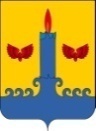 АДМИНИСТРАЦИЯ  СВЕЧИНСКОГО  МУНИЦИПАЛЬНОГО ОКРУГА  КИРОВСКОЙ  ОБЛАСТИПОСТАНОВЛЕНИЕАДМИНИСТРАЦИЯ  СВЕЧИНСКОГО  МУНИЦИПАЛЬНОГО ОКРУГА  КИРОВСКОЙ  ОБЛАСТИПОСТАНОВЛЕНИЕАДМИНИСТРАЦИЯ  СВЕЧИНСКОГО  МУНИЦИПАЛЬНОГО ОКРУГА  КИРОВСКОЙ  ОБЛАСТИПОСТАНОВЛЕНИЕАДМИНИСТРАЦИЯ  СВЕЧИНСКОГО  МУНИЦИПАЛЬНОГО ОКРУГА  КИРОВСКОЙ  ОБЛАСТИПОСТАНОВЛЕНИЕ09.01.2023№1пгт Свеча пгт Свеча пгт Свеча пгт Свеча УТВЕРЖДЕНЫпостановлением администрацииСвечинского муниципального округа Кировской областиот ______________ № ______Ресурсное обеспечение муниципальной программыОбщий объем финансирования муниципальной программы  составит –285957,9  тыс. рублей, в том числе :за счет средств федерального бюджета  - 0 тыс. рублей, областного бюджета –178545,4 тыс. рублей, бюджета муниципального округа 107412,5 тыс. рублей.Источники финансирования муниципальной программыОбъем финансирования Муниципальной программы в 2021– 2025 годах (тыс. рублей)Объем финансирования Муниципальной программы в 2021– 2025 годах (тыс. рублей)Объем финансирования Муниципальной программы в 2021– 2025 годах (тыс. рублей)Объем финансирования Муниципальной программы в 2021– 2025 годах (тыс. рублей)Объем финансирования Муниципальной программы в 2021– 2025 годах (тыс. рублей)Объем финансирования Муниципальной программы в 2021– 2025 годах (тыс. рублей)Источники финансирования муниципальной программывсегов том числев том числев том числев том числев том числеИсточники финансирования муниципальной программывсего2021 год2022год2023год2024 год2025 годФедеральный бюджет0,00,00,00,00,00,0Областной бюджет178545,431625,94051135927,735479,3305001,5Бюджет муниципального округа 107412,520932,624142,82051120814,221011,9Итого285957,952558,564653,856438,756293,556013,4